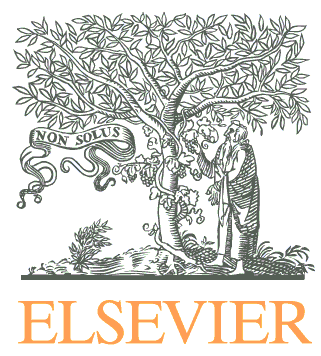 Proposal for Publication of Proceedings with Elsevier Elsevier welcomes proposals for conference proceedings in one of its Procedia titles covering a variety of scientific fields. Procedia offer maximum flexibility to publish full proceedings. Publication online is open access. Responsibility of the review process of papers lies with conference organizers. Detailed instructions will be provided upon proposal acceptance.  
Proceedings are considered for publication in Procedia on the basis of scope, topical relevance, international standing, as well as publishing selection criteria, including assurances that papers are original, presented at the conference, subject to peer review, and are not published elsewhere in the same form. Organizers/editors agree to adhere to Elsevier’s Publishing Ethics guidelines.
In order to properly evaluate your proposal we ask you to complete the form below and return it to us. Once a decision has been made we will inform you as soon as possible.
Please provide all requested information.Conference details:
Name: __________ __                                                                   Short name/acronym (should be 25 characters or less):                                                                             Date: __________________________________                  __                      City, country: _______________________________________________                            Conference website (URL):  ___________________________________________                             (If a website is not yet available, a conference announcement is required. We need further details such as discussion topics, a list of invited speakers, and a conference program.)
General and technical program chair(s): _ __________________________________                              Conference organizer/Association/Society: _ __________________________________                              If the conference is organized with a society, please provide a URL:__________________________
Program/scientific committee members + their affiliations:________________________________                 ________________________________________________________________________________________________________________________________________________________________________________________________________________________________________________(Expected) number of participants: Domestic _______________ International ________________
Contact person details:  
Name:   ________________________________________                                            Address:                                                                               Telephone number:    _      ________________________________________                                Institutional e-mail address:  _____________ ______________________              __                          
(Tentative) list of topics/sessions:________________________________________________________________________________________________________________________________________________________________(Tentative) list of invited speakers + their affiliations: ________________________________________________________________________________________________________________________________________________________________Is this conference part of a series? If so, please provide a brief history (dates, locations, estimated attendance, and URL (if possible)): ________________________________________________________________________________________________________________________________________________________________
In which Procedia do you want to publish? Please select from the list below:

	Procedia Computer Science  	  	Procedia Structural Integrity  	  	Transportation Research Procedia  Please note these are the only Procedia now accepting proposals. If none of the above are relevant, you can consider submitting a proposal to have your proceedings published via our new SSRN division (https://www.elsevier.com/solutions/ssrn/institutional-value/conferences).Proceedings details:
(Tentative) guest editor(s):  _______________________________________ ___                  Guest editor(s) institutional email address(es):  ________________________________________Guest editor(s) affiliations:	                                                         Total number of papers & total number of pages:          ______________________________When will papers be ready for submission?:          _________________________________ _          Desired publication date of the proceedings*:          _________________________________*PLEASE NOTE: Estimated time between acceptance of final papers and publication is 8-10 weeks. We suggest allowing 4-8 weeks for submitting papers, and leaving 6-10 weeks between the deadline for receiving submissions and submission of final papers.Review process:
Each manuscript in the proposed proceedings is to be submitted via the journal’s online submission system and peer-reviewed by at least two independent referees. The referees will be asked to submit their review reports to the same system to enable an editorial decision to be made on each manuscript by the conference’s Programme Committee or the Guest Editors of the proceedings.  ________________________________________________________________________________
To allow us to better review your application, please provide the names, affiliations, and e-mail addresses of at least 3 other people, aside from the aforementioned guest editor(s), who may be contacted by Elsevier about your conference: 1)___________________________________________ ___________________________________2)___________________________________________ ___________________________________3)______________________________________________________________________________N.B: The editorial process for the issue must be handled via our editorial platform: authors will submit their papers to the platform and the Guest Editors will conduct the peer-review and revision procedure via the platform, before accepting (and rejecting) papers via the platform
Additional Information:
Have you been a guest editor of conference proceedings before? Yes/No (If Yes, please list conference titles)Are you familiar with Elsevier’s peer review policies? 
Yes/No(See: http://www.elsevier.com/reviewers/reviewer-guidelines)
Have you been a reviewer for journal articles? Yes/No (If Yes, please list journal titles)
Have your conference’s proceedings been published in the past (in Procedia or elsewhere)? Yes/No (If Yes, please provide a link to the volume; if your Procedia volume is still in production, please provide the conference title)
Do you plan to also publish a journal special issue based on your conference papers? 
Yes/No 
(Please note that only significantly revised and expanded versions of selected papers from the conference proceedings can appear in journal special issues.)
Physical copies:
We also offer physical copies. Please indicate your interest and we can confirm the additional price.
Hardback copies: 	Quantity: ________                  Paperback copies: 	Quantity: ________                USB sticks: 	Quantity: ________               CDs: 	Quantity: ________ Date required: _____________________              

How did you find out about Procedia?:
Searching for proceedings journals via search engines ________Via globaleventslist.com ________Via colleagues ________Via an Elsevier contact / publisher, etc. ________Already published before in Procedia ________Other ________
Additional comments:  Date:_________ Proposed by: Title: ________ First and Last Name: _________________________Should your proposal be accepted, we would need further details to be able to draft an agreement for signing through the electronic DocuSign process. Therefore, we would be grateful if you could also complete the following: For the publication agreement;Name + address details of the organizer (for the agreement as well as for billing purposes)VAT number (or if tax exempt the tax exempt number) of the organizerNames of the signee(s) + their position + e-mail (This should be someone who is authorised to sign an agreement on behalf of the organization invloved in running the conference)Contact person (for billing purposes) + email + telephone numberDate when you expect to be able to submit the final manuscriptsRough estimate of the number of papersIf any hardcopies are necessary, and if yes, in which format (print USB or CD) and how many copies (and if in print how many pages you expect). For the guest-editors agreement: (per (leading) Guest-editor);Name of the Guest EditorAddress detailsEmail address